                                                       RAPORT DE EVALUAREA IMPLEMENTĂRII LEGII NR. 52/2003 ÎN ANUL 2023Dintre acestea, au fost anunțate în mod public:2. Numărul ședințelor publice anunțate prin:7. Numărul ședințelor care nu au fost publice, cu motivația restricționării accesului:C. Cazurile în care autoritatea publică a fost acționată în justiție în 20201. Numărul acțiunilor în justiție pentru nerespectarea prevederilor legii privind transparența decizională intentate administrației publice:SECRETAR GENERAL     Celoria SIMIONESCUPRIMARDumitru TOGOR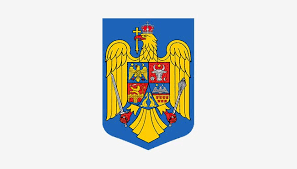 JUDEŢUL BIHORCOMUNA INEUINEU, NR.7Cod fiscal: 4935208, Tel/Fax: +40 259 347015, e-mail: primaria@ineu-bh.ro / web:  www.ineu-bh.ro   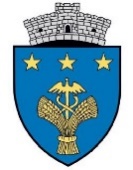 INDICATORIcodRĂSPUNSA. Procesul de elaborare a actelor normative1. Numărul proiectelor de acte normative adoptate în 2023A.1742. Numărul proiectelor de acte normative care au fost anunțate în mod publicA.274a. pe site-ul propriuA2.174b. prin afișare la sediul propriuA2.2-c. prin mass-mediaA2.3-3. Numărul de cereri primite pentru furnizarea de informații referitoare la proiecte de acte normativeA30Din care, solicitate de:Din care, solicitate de:Din care, solicitate de:a. persoane fiziceA3.1-b. asociații de afaceri sau alte asociații legal constituiteA3.204. Numărul proiectelor transmise persoanelor fizice care au depus o cerere pentru primirea informațiilor referitoare la proiectul de act normativA405. Numărul proiectelor transmise asociațiilor de afaceri și altor asociații legal constituiteA506. Numărul persoanelor responsabile pentru relația cu societatea civilă care au fost desemnateA617. Numărul total al recomandărilor primiteA708. Numărul total al recomandărilor incluse în proiectele de acte normativeA809. Numărul întâlnirilor organizate la cererea asociațiilor legal constituiteA9010. Numărul proiectelor de acte normative adoptate în anul 2023 fără a fi obligatorie dezbaterea publică a acestora (au fost adoptate în procedura de urgență sau conțin informații care le exceptează de la aplicarea Legii nr. 52/2003, conform art. 5)A100B. Procesul de luare a deciziilorB. Procesul de luare a deciziilorB. Procesul de luare a deciziilor1. Numărul total al ședințelor publice (stabilite de instituțiile publice)B112 ședințe de Consiliu locala. afișare la sediul propriuB2.112b. publicare pe site-ul propriuB2.212c. mass-mediaB2.303. Numărul estimat al persoanelor care au participat efectiv la ședințele publice (exclusiv funcționarii)B318(consilieri locali, primar, secretar,contabil)4. Numărul ședințelor publice desfășurate în prezența mass-mediaB405. Numărul total al observațiilor și recomandărilor exprimate în cadrul ședințelor publiceB506. Numărul total al recomandărilor incluse în deciziile luateB60a. informații exceptateB7. 10b. vot secretB7 .20c.alte motive (care ?)B7.308. Numărul total al proceselor verbale (minuta) ședințelor publiceB8129. Numărul proceselor verbale (minuta) făcute publiceB912a. rezolvate favorabil reclamantuluiC1.10b. rezolvate favorabil instituțieiC1.20c. în curs de soluționareC1.30